TERMO DE ADESÃO AO SERVIÇO VOLUNTÁRIODECLARO que o trabalho voluntário a ser desempenhado junto a FEDF, conforme descrito acima, está de acordo com a Lei nº 9.608 de 18/02/1998 (verso deste Termo), e é, portanto, trabalho não remunerado.Brasília (DF) ______/______________/____________________________________________                     __________________________________        Assinatura      Voluntário                                                      Coordenador/Atividade__________________________________                                                                    Diretor/ÁreaLEI Nº 9.608, DE 18 DE FEVEREIRO DE 1998O PRESIDENTE DA REPÚBLICA Faço saber que o Congresso Nacional decreta e eu sanciono a seguinte Lei:Art. 1o  Considera-se serviço voluntário, para os fins desta Lei, a atividade não remunerada prestada por pessoa física a entidade pública de qualquer natureza ou a instituição privada de fins não lucrativos que tenha objetivos cívicos, culturais, educacionais, científicos, recreativos ou de assistência à pessoa. (Redação dada pela Lei nº 13.297, de 2016)Parágrafo único. O serviço voluntário não gera vínculo empregatício, nem obrigação de natureza trabalhista previdenciária ou afim.Art. 2º O serviço voluntário será exercido mediante a celebração de termo de adesão entre a entidade, pública ou privada, e o prestador do serviço voluntário, dele devendo constar o objeto e as condições de seu exercício.Art. 3º O prestador do serviço voluntário poderá ser ressarcido pelas despesas que comprovadamente realizar no desempenho das atividades voluntárias.Parágrafo único. As despesas a serem ressarcidas deverão estar expressamente autorizadas pela entidade a que for prestado o serviço voluntário. Art. 4º Esta Lei entra em vigor na data de sua publicação.Art. 5º Revogam-se as disposições em contrário.Brasília, 18 de fevereiro de 1998; 177º da Independência e 110º da República.FERNANDO HENRIQUE CARDOSO
Paulo PaivaEste texto não substitui o publicado no DOU de 19.2.1998INSTITUIÇÃOFEDERAÇÃOESPÍRITA DO DISTRITOFEDERALFEDERAÇÃOESPÍRITA DO DISTRITOFEDERALFEDERAÇÃOESPÍRITA DO DISTRITOFEDERALFEDERAÇÃOESPÍRITA DO DISTRITOFEDERALNOME DO VOLUNTÁRIONº IDENTIDADECPF:CPF:ENDEREÇOEMAILTELEFONESOS SERVIÇOS E TAREFAS QUE PRESTAREI COMO VOLUNTÁRIO TEM OBJETIVOS QUE ABRANGEM AS ÁREAS - Indicar as áreas: Educacional, Cultural, Cívica, Científica, Recreativa, ou de Assistência à pessoa, e Outras(descrever)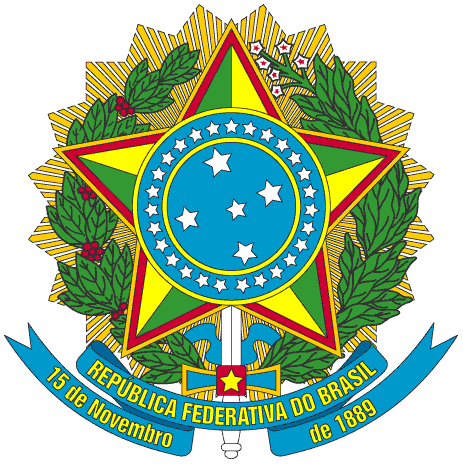 Presidência da República
Casa Civil
Subchefia para Assuntos JurídicosDispõe sobre o serviço voluntário e dá outras providências.